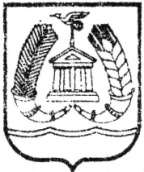 СОВЕТ ДЕПУТАТОВГАТЧИНСКОГО МУНИЦИПАЛЬНОГО РАЙОНАЛЕНИНГРАДСКОЙ  ОБЛАСТИР Е Ш Е Н И Еот 27 сентября 2013 г.                                                                  №  327Об участии в создании некоммерческой организации в форме фондаВ соответствии со ст.69 Федерального закона от 06.10.2003 г. № 131-ФЗ «Об общих принципах организации местного самоуправления в Российской Федерации», Уставом Гатчинского муниципального района, в целях развития межмуниципального сотрудничества в Ленинградской областиСовет депутатов Гатчинского муниципального районаРЕШИЛ:1. Войти Гатчинскому муниципальному району в состав учредителей некоммерческой организации «Фонд муниципального развития Ленинградской области» (далее - Фонд).2. Поручить администрации Гатчинского муниципального района представлять Гатчинский муниципальный район в вопросах организации и деятельности Фонда.3. Поручить главе Гатчинского муниципального района и  главе администрации Гатчинского муниципального района принять участие в общем собрании учредителей Фонда.4. Решение вступает в силу со дня принятия.Глава Гатчинского муниципального района                                                      А.И. Ильин